Name ___________________________________________________________Period________Date_________________Seat#____________           GRAPHICS DESIGN                                    STUDENT TECHNOLOGY & PROCEDURE AGREEMENT      (Please refer to Cobb County Administrative rule IFBGE-Internet Safety & the Kennesaw Mountain Student Handbook for use agreements)Students MAY use the internet and/or personal devices for the following reasons:To get images (photos and illustrations) or watch video tutorials for use in class.To research information for a project or assignmentTo utilize APPS related to graphic design, photography, notetaking, organization and class instructionStudents may NOT use the internet and/or personal devices for the following:Social media such as Facebook, Twitter, Snap Chat, Instant Messaging, Skype, etc.Email that is personal and not related to graphicsNon-instructional games, videos or musicExpectations for computer and/or personal device use in the Graphics Lab:Sit at the computer assigned to you according to the seating chart. Do not use someone else’s computer unless you have teacher permission.Personal files, games, or music may NOT be downloaded on the computers at any time.Headphones are provided for use while watching online instruction, screening/editing music or video. Volume should be kept at an appropriate level so that other students are not distracted, and instructions can still be heard when needed. Computer settings may ONLY be changed with teacher permission.Photos that are loaded for class projects should be appropriate for school.Always log-out of your computer and leave a clean/organized work station.Consequences of Abuse:1st OFFENSE:   Warning by teacher2nd OFFENSE:  Teacher assigns detention and contacts parent3rd OFFENSE:  Administrative referral4th OFFENSE:  Lab privileges evokes and book work will be assigned the remainder of the semester.You are responsible for your personal electronic device. Dr. Pool, Kennesaw Mountain High School, and Cobb County School District are NOT liable for any device stolen or damaged on campus. I have read and understand the rules above and am willing to follow these rules to have access to the internet in the Graphics Lab. Any violation of these rules will result indisciplinary action and may jeopardize my right as a computer user.I have also read the Graphics Design Syllabus. I understand what will be taught in this class. I have read the regulations and agree to abide by them.  I will adhere to safety procedures, and use tools and equipment properly. If I do not, the consequences will be reflected in my grade my participation in any labs, and my ability to continue as a student in this class. _________________________________________________    _____________________________________________    __________________________Printed Student Name			           Student Signature                                                                        Today’s Date     RETURN TO GRAPHICS & DESIGN     DR. POOL  ROOM #927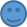                                                           (To be filled out by Parent or Guardian) Student Name__________________________________________________Age_________________Today’s Date_________________________ Address ___________________________________________________   __________________________________________________________ Parent 1 ______________________________________________ Parent 2_________________________________________________________Home Phone# 1 ________________________________________ Home Phone #2___________________________________________________Employer______________________________________________ Employer ________________________________________________________Work Phone #1 _________________________________________Work Phone #2 ___________________________________________________ Cell Phone #1___________________________________________Cell Phone #2 ____________________________________________________Email #1 _______________________________________________Email #2 ________________________________________________________Other emergency Contact _____________________________________________Phone # ___________________________________________Drug allergies: ________________________________________________________________________________________________________History of Medical Disorders: ___________________________________________________________________________________________Physical Limitations: ___________________________________________________________________________________________________Other conditions we should be aware of: __________________________________________________________________________________This is to certify that _______________________________________________(student) has insurance and/or that the Cobb County Board of Education, its representatives, agents and employees are released from any liability for any injury and/or medical expenses that might result from a shop related accident involving this student in the graphic design course at Kennesaw Mountain High School. I, _____________________________________(PARENT/GUARDIAN), have familiarized myself with the Graphics Syllabus and the Technology/Bring Your Own Device Policy (BYOD). I understand what will be expected of my child during this class. I am aware that this is a lab class, and I give my permission to work with or around equipment like presses, a large power cutter, sharp knives, chemicals and other materials that require a safety conscious attitude and mature behavior. If procedures are not followed, I understand that my child will NOT be allowed to continue in the lab; therefore affecting his/her overall grade. Student ________________________________________________________Period ____________Home #_________________________________________Parent 1 _______________________________________________________ Parent 2 __________________________________________________________Phone #1 ______________________________________________________ Phone #2 _________________________________________________________CONTACT DATE AND TIME                                                  COMMENTS